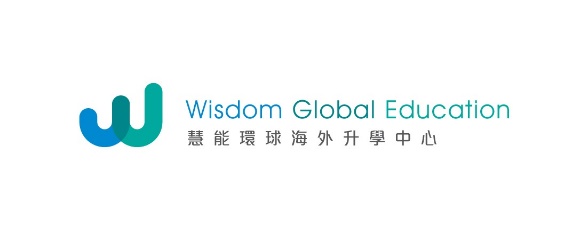 New Zealand Student Visa紐西蘭學生簽證Student Name:										Appointment Date:Remarks:	*Applicants should visit New Zealand Visa Application Centre to get the referral letter, complete and submit it to police office. It takes around 20 working days for processing.**Applicants should arrange the body check from the New Zealand embassy panel doctor list. *** Processing of visa application can take up to 2 months to complete.備註: 	*申請者需自行到紐西蘭簽證申請中心領取良民證之轉介信, 填寫並交往分區警署辦理申請. 一般辦理時間, 約需20個工作天。		**申請者需自行到紐西蘭領事館指定的診所作身體檢查。		*** 整個簽證申請, 約需2個月時間辦。Submit and collect visa application, police certificate referral letter			申請及領取簽證, 良民證轉介信Address:	Units B&E, Floor 6, @ Convoy Building						地址: 香港北角電器道169號康宏匯6樓B&E室169 Electric Road, North Point, Hong Kong			Office Hour: Submission time: Monday to Friday, 8:00am – 1:30pm				辦公時間: 遞交簽證: 星期一至五, 上午8:00至下午1:30 (will close on Saturday, Sunday & public holidays) 					  (星期六, 日及公眾假期休息)Passport retrieval time: Monday to Friday, 8:00am – 3:00pm			領回護照: 星期一至五, 上午8:00至下午3:00(will close on Saturday, Sunday & public holidays) 					  (星期六, 日及公眾假期休息)Hotline: (852) 2511 7218 									查詢熱線: (852) 2511 7218Office Hour: Monday to Friday, 9:00am - 3:00pm 						辦公時間: 星期一至五, 上午9:00至下午3:00(will close on Saturday, Sunday & public holidays) 					  (星期六, 日及公眾假期休息)DISCLAIMER: The above checklist is meant as guidance only. It is not a comprehensive list of the documents you should submit in support of your application and submission of these documents does not guarantee that your application will be issued. The definitive source of guidance if the Policy Guidance published by NZ embassy. It is your responsibility to submit original documentation that you believe will help demonstrate to the Entry Clearance Officer that you can meet the criteria for entry to the NZ in the category that you have applied. NZ embassy reserves the right of final decision.聲明: 以上之簽證清單只作參考之用, 並不代表提交以上文件即能夠成功申請有關之學生簽證。紐西蘭領事館有權要求申請者提供其他文件以作証明, 於領事館的條例中列明, 申請者約見領事官時, 應有責任帶備所需文件之正副本, 紐西蘭領事館保留最終決定權。Wisdom Global Education 								Applicant _________________________________________					_________________________________________Officer's signature 									Applicant's signature Date: 											Date:Update on 10/2015Required Visa Documents簽證所需文件Required Visa Documents簽證所需文件Remark備註Required Visa Documents簽證所需文件Required Visa Documents簽證所需文件Check by applicantDouble check by GEARemark備註1Police Certificate*良民證*2Body check report ** (INZ 1096)身體檢查報告** (INZ 1096)3A saving account bank statement / bank book within a consecutive 6 months period (Must be under cover ONE year school fee & living expenses, around HK$150,000)最近 6個月的銀行帳戶簿或月結單 (需足夠一年之學費和生活費, 約HK$150,000的儲蓄存款)4Letter of offer & tuition fee payment receipt學位注冊確認信及學費收據5Hong Kong ID Card (Original & Copy) #香港身份證 (正本及副本)#6Birth Certificate, applicant & parent passport copy申請者正本出生證名書, 及父母護照副本7Current passport within at least ONE year expiry date with at least one double-sided page free for visa vignette. (Original & 2 Copies)一年或以上有效期的護照, 並需要有一頁或以上的空白頁作簽證之用 (正本及2份副本)8Form INZ1014 & INZ1226申請表格 INZ1014 及 INZ12269Update (within 2 years) School Transcripts and IELTS / PTE / TOEFL report過去兩年校內成績單及IELTS / PTE / TOEFL 成績單 (正本及副本)10One recent coloured and unframed passport size photograph taken with white background. (Size: 35 mm x 45 mm)白色底彩色近照一張 (尺寸: 35 mm x 45 mm)11Visa fee / Payment method: Application fee in NZ 270 (Paid by CASH only).簽證費用及付款方法: 申請簽證費用NZ 270 (只接受現金支付)12New Zealand address supporting (if known)紐西蘭住址証明 (如有)